Reading 1 Consonant Signs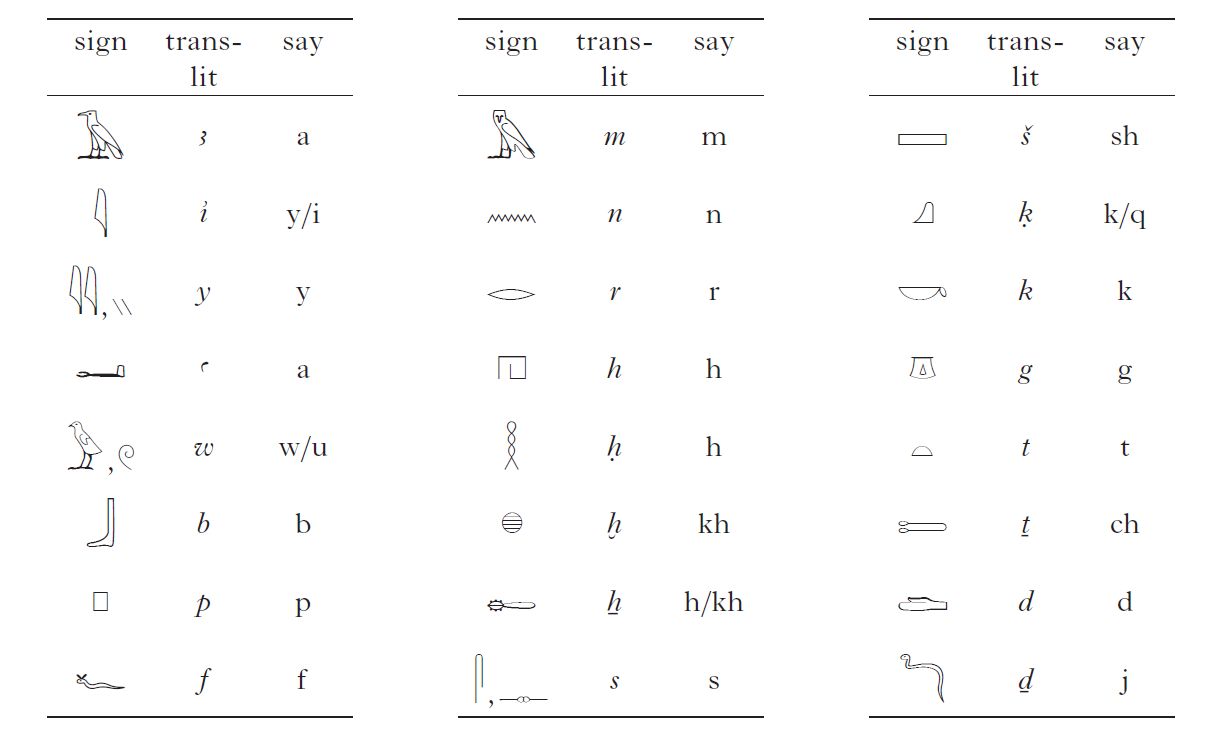 Using the sign list have a go at transliterating the words below. The translation is given for you. 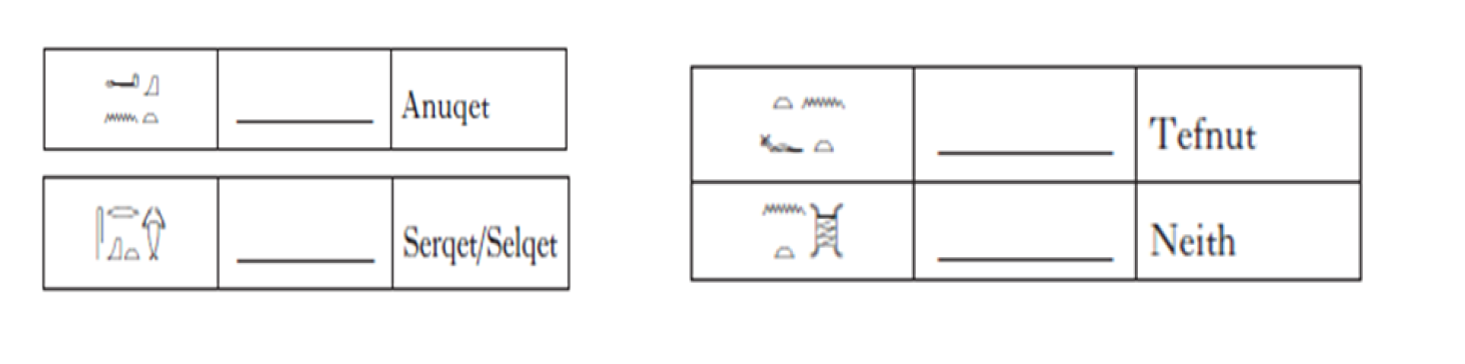 Answers: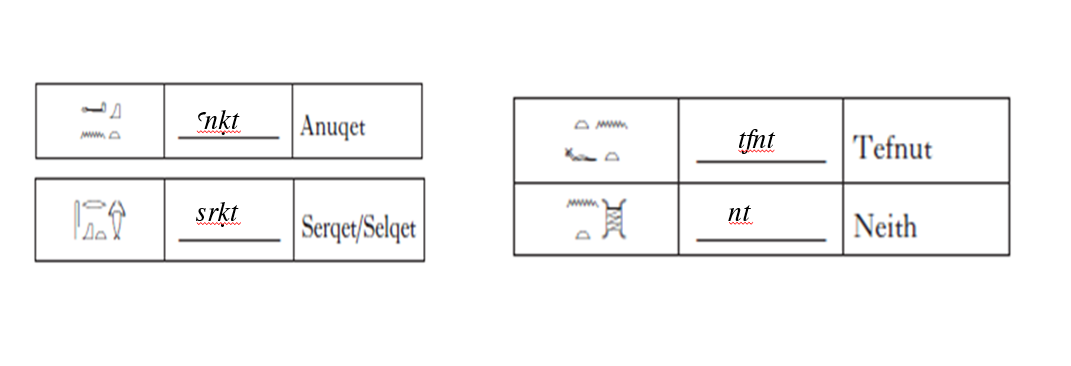 Reading 1 Consonant Signs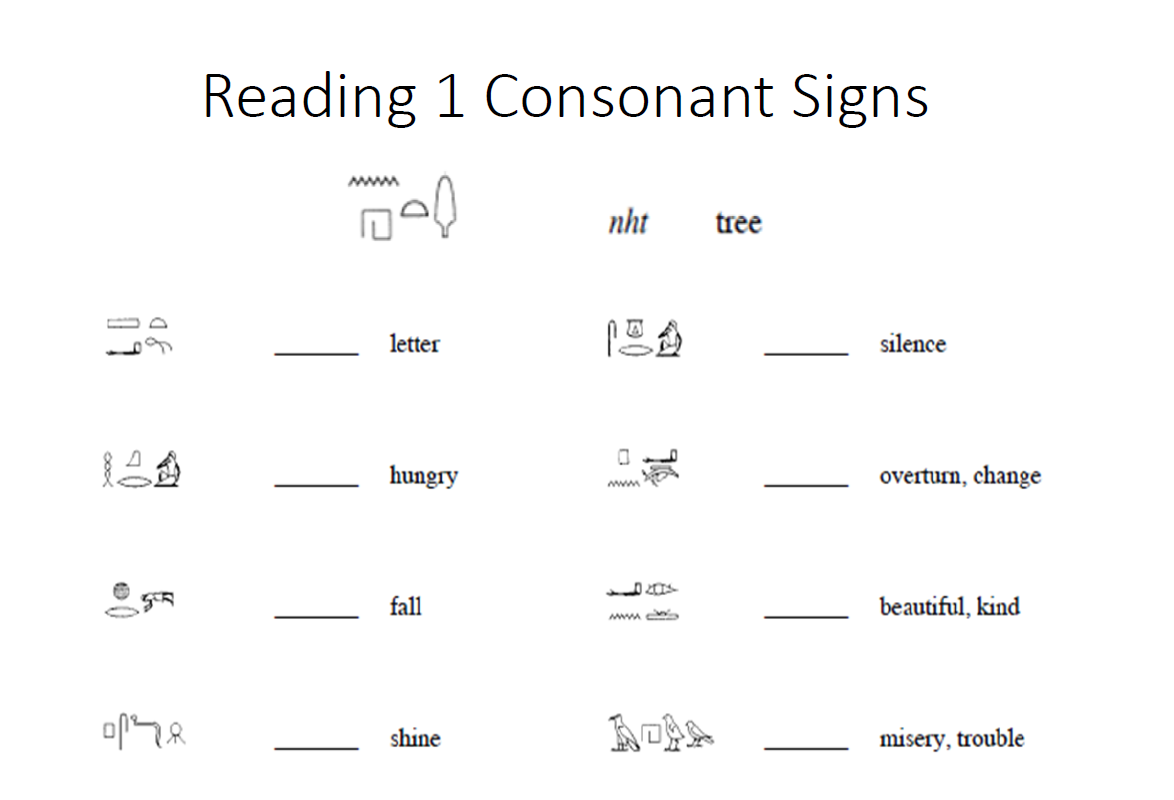 Answers: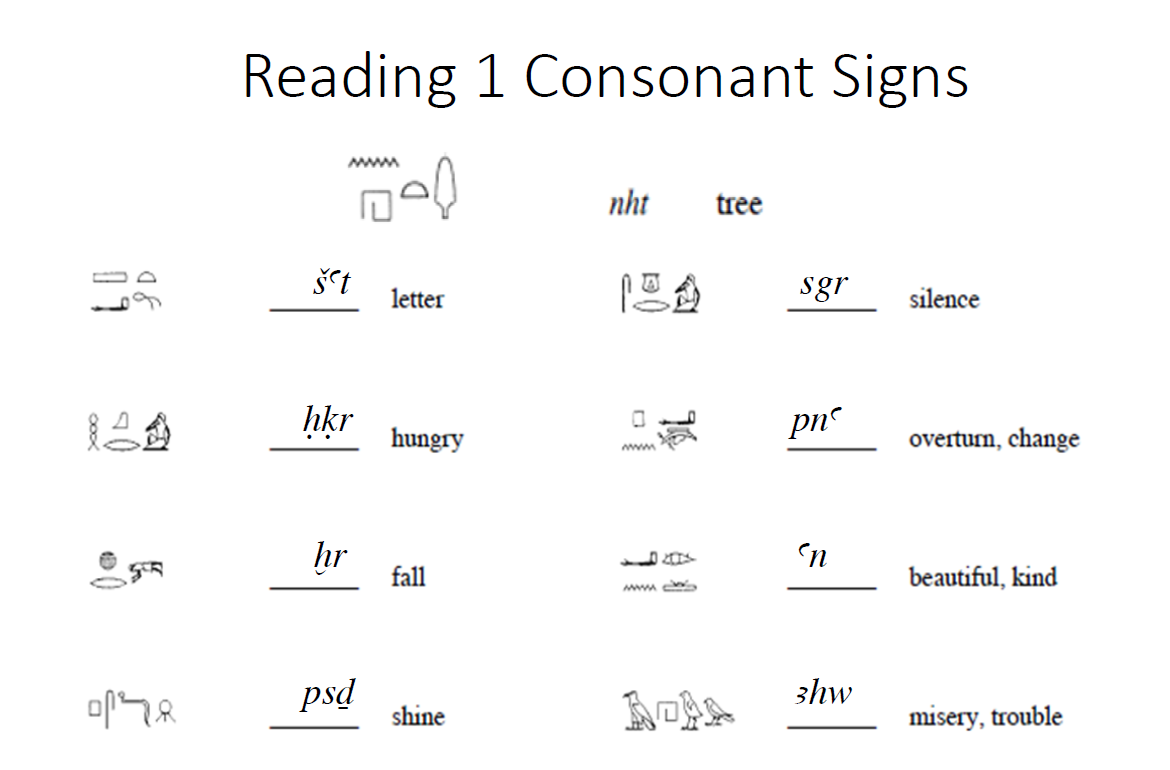 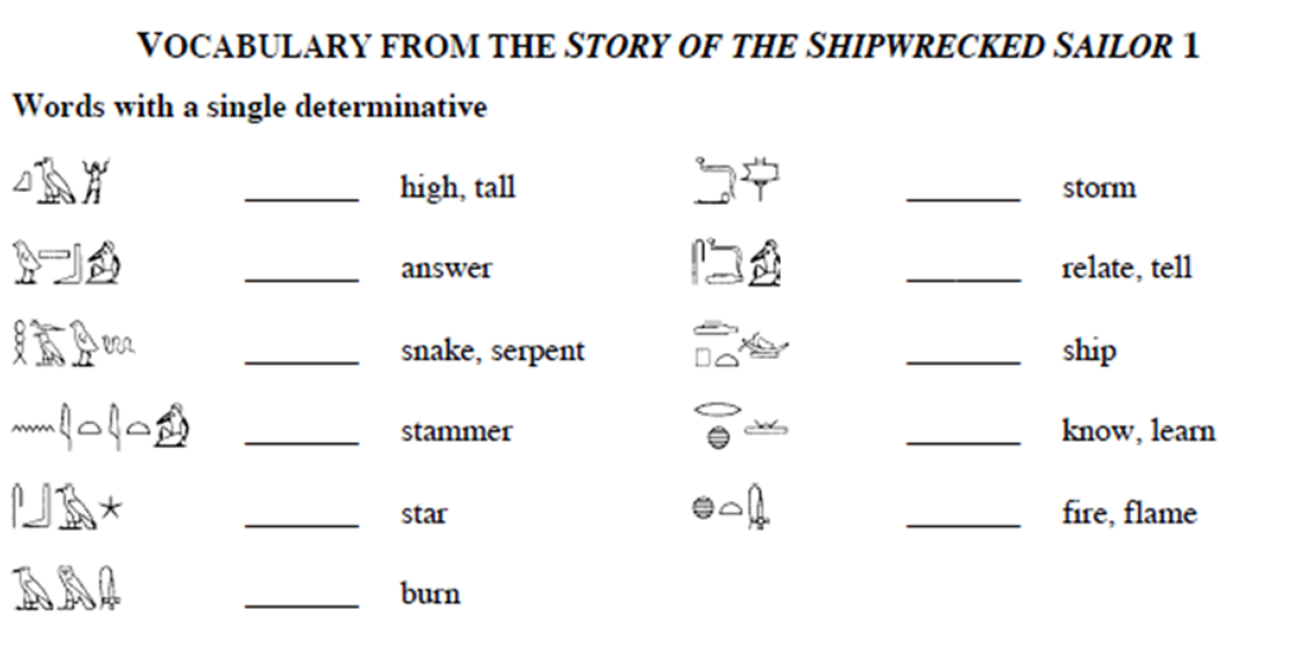 Answers: 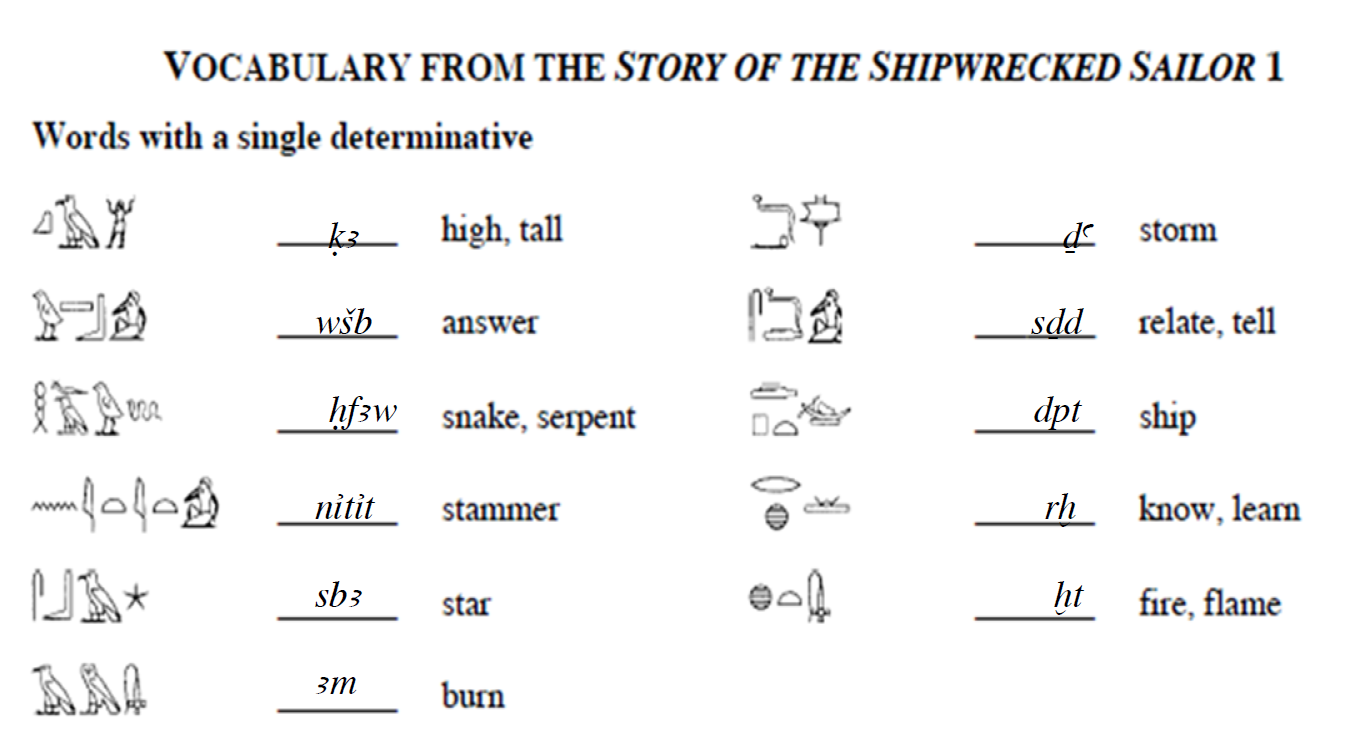 